List the Situation Cards chosen from most easy to least easy.What other strategies could you use?Who else could help?What could they doWhat goals did you agree upon?What action should be taken by:What did you learn that you did not know before?Other comments:Situation numberSet an “x” in the circlefor traffic light ratingImportance ratingDescribethe situationWhat do you do to managein this situation?The patientThe audiologistOthers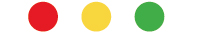 